                      Departamento de Ciencias                      Asignatura: Ciencias de la CiudadaníaG U Í A    D E    A P R E N D I Z A J E ¿QUÉ FACTORES INFLUYEN EN LA SALUD HUMANA? Nivel: 3ro Medio Nombre:____________________________________________________________________________________________________________________OBJETIVO DE APRENDIZAJE OA2: Analizar, sobre la base de la investigación, factores biológicos, ambientales y sociales que influyen en la salud humana (como la nutrición, el consumo de alimentos transgénicos, la actividad física, el estrés, el consumo de alcohol y drogas, y la exposición a rayos UV, plaguicidas, patógenos y elementos contaminantes, entre otros).Contenidos: Salud, tipos de enfermedades, factores ambientales influyentes en salud humanaEl estado de salud de las personas se puede ver afectado por diferentes enfermedades, en muchos casos estas tienen más de una causa y pueden afectan a más de un aspecto de las personas. Dentro de las enfermedades que pueden afectar la salud de las personas se encuentran: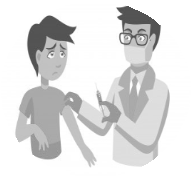 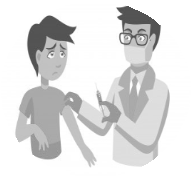                                                                                Metabólicas                                                   Degenerativas                                           Traumáticas                                                               Infectocontagiosas y Parasitarias}                                                                                     ACTIVIDAD A REALIZARFactores ambientales que influyen en la salud.Lee el siguiente texto y luego responde a las preguntas.¿Cuáles son las principales causas ambientales que favorecen el desarrollo de cáncer?2. ¿Cómo se relaciona la alimentación con las formas de cáncer más dependientes de los factores  ambientales?Indagar e investigar en los siguientes links: https://www.who.int/eshttps://www.who.int/features/factfiles/climate_change/es/https://www.monografias.com/docs/Salud-Humana-Alimentacion-y-Cultura-P3ZLWQSZBY B.    A continuación se presenta ejemplos de peligros ambientales que generan daño para la salud de las personas. Relaciona cada u peligros con enfermedades que pueden producir en las personas.Nutrición y la salud .A. Observa la infografía sobre los alimentos transgénicos y responde las preguntas.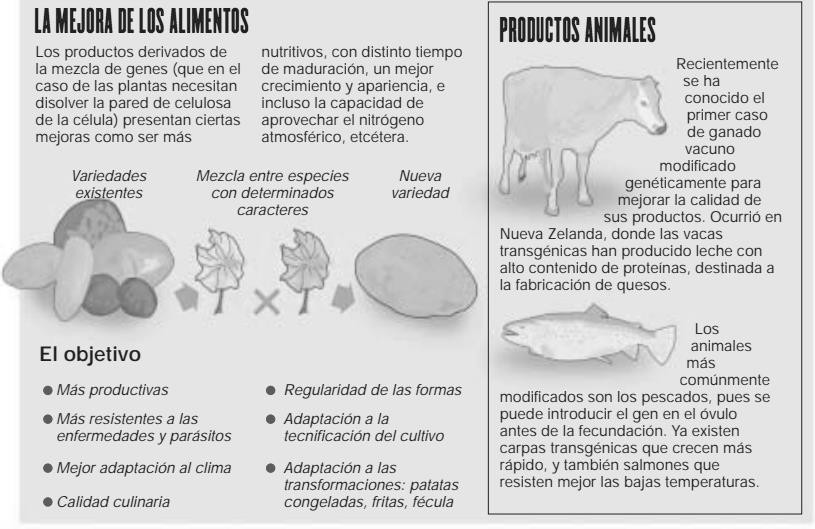 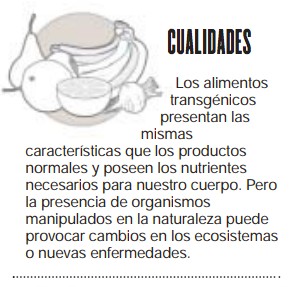 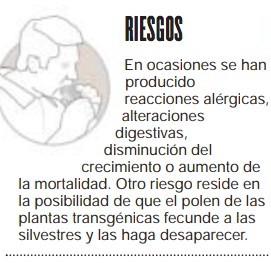 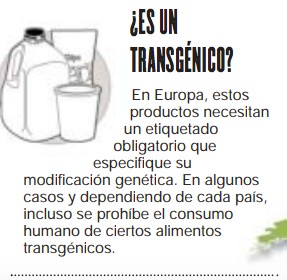 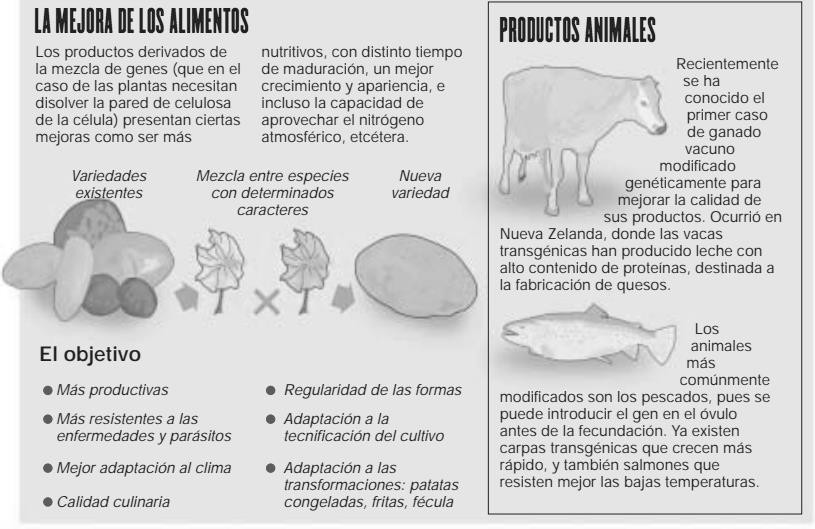 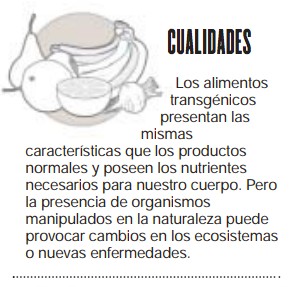 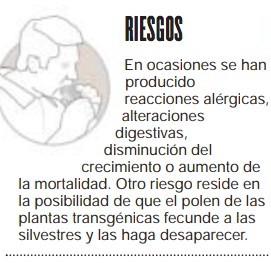 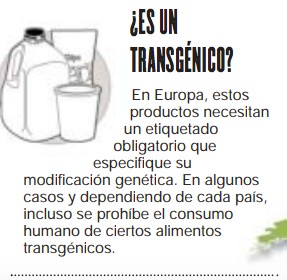    1. ¿Por qué se caracterizan los alimentos transgénicos? Explica.2. ¿Cuáles son los beneficios económicos de los alimentos transgénicos?3. ¿Cómo crees que el consumo de estos alimentos repercute en la salud de las personas? ¿Por qué?4¿Por qué crees que estos alimentos aumentan la tasa mortalidad de as personas?5. ¿Por qué crees que es importante que este tipo de alimentos tengan un etiquetado?Cuidados de la salud.Identifica acciones o actividades que realizan las personas que sean beneficiosas y perjudiciales para salud.1. ¿Cuál de las acciones beneficiosas realizas cotidianamente? ¿Cómo estas contribuyen a tu estado de salud?2 ¿Cuál de las acciones perjudiciales realizas cotidianamente? ¿Cómo estas perjudican tu estado de salud? Identifica hábitos de vida que ayudan a prevenir los tipos de enfermedades presentados a continuación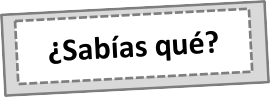 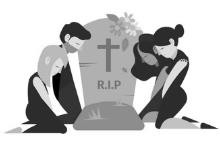 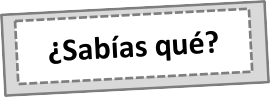 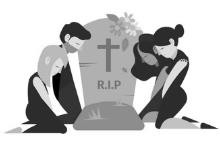 Peligros ambientalesEnfermedad que puede producir en las personasContaminación del agua por los núcleos de población, la industria y la agricultura intensiva. Contaminación del aire urbano por las   emisiones de los motores de vehículos, las centrales energéticas de carbón y la industria Catástrofes naturales, como las inundaciones, los terremotos o las sequías.Contaminación de los alimentos por microorganismos patógenosDeforestación, degradación del suelo y otros cambios ecológicos importantes en los niveles locales y regionales.Cambio climático, agotamiento de la capa de ozono de la estratósfera y contaminación transfronteriza .Tipo de enfermedadesComo se puede prevenirMentalesTraumáticasInfectocontagiosas y parasitariasMentalesGenéticas